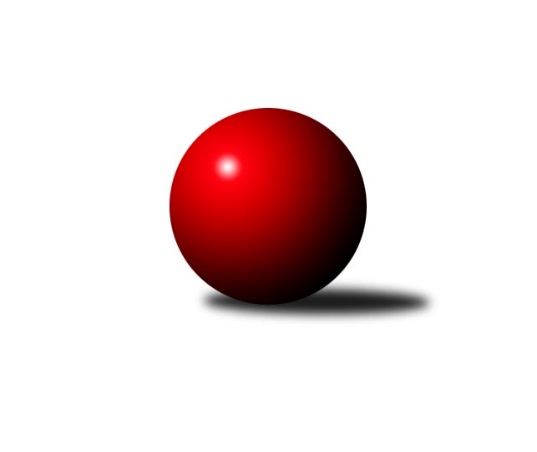 Č.6Ročník 2017/2018	1.6.2024 3. KLM C 2017/2018Statistika 6. kolaTabulka družstev:		družstvo	záp	výh	rem	proh	skore	sety	průměr	body	plné	dorážka	chyby	1.	TJ Horní Benešov ˝A˝	6	6	0	0	38.5 : 9.5 	(85.5 : 58.5)	3287	12	2235	1053	31.7	2.	TJ Zbrojovka Vsetín ˝A˝	6	4	2	0	30.0 : 18.0 	(78.5 : 65.5)	3259	10	2196	1063	27.7	3.	KC Zlín	6	4	1	1	31.0 : 17.0 	(88.0 : 56.0)	3258	9	2166	1092	20.7	4.	KK Šumperk˝A˝	6	3	1	2	27.5 : 20.5 	(81.0 : 63.0)	3140	7	2123	1018	33.7	5.	TJ  Odry ˝A˝	6	3	0	3	27.0 : 21.0 	(74.5 : 69.5)	3171	6	2148	1022	37.5	6.	TJ Tatran Litovel ˝A˝	6	3	0	3	25.0 : 23.0 	(80.0 : 64.0)	3133	6	2139	994	31.7	7.	TJ Jiskra Rýmařov ˝A˝	6	3	0	3	24.0 : 24.0 	(68.5 : 75.5)	3185	6	2142	1043	28.2	8.	KK Zábřeh ˝B˝	6	2	1	3	20.0 : 28.0 	(64.0 : 80.0)	3133	5	2152	981	37.2	9.	TJ Sokol Machová ˝A˝	6	2	0	4	19.0 : 29.0 	(64.5 : 79.5)	3089	4	2116	973	41.5	10.	SKK Ostrava ˝A˝	6	2	0	4	16.0 : 32.0 	(61.0 : 83.0)	3115	4	2117	998	37.2	11.	TJ Sokol Bohumín ˝A˝	6	1	1	4	17.0 : 31.0 	(60.0 : 84.0)	3180	3	2168	1012	37.2	12.	HKK Olomouc ˝B˝	6	0	0	6	13.0 : 35.0 	(58.5 : 85.5)	3051	0	2086	964	39.3Tabulka doma:		družstvo	záp	výh	rem	proh	skore	sety	průměr	body	maximum	minimum	1.	TJ Horní Benešov ˝A˝	3	3	0	0	18.5 : 5.5 	(42.0 : 30.0)	3397	6	3432	3355	2.	TJ Jiskra Rýmařov ˝A˝	3	3	0	0	18.0 : 6.0 	(42.0 : 30.0)	3270	6	3306	3241	3.	TJ Zbrojovka Vsetín ˝A˝	3	3	0	0	17.0 : 7.0 	(42.0 : 30.0)	3291	6	3314	3253	4.	KK Šumperk˝A˝	3	2	1	0	17.0 : 7.0 	(46.0 : 26.0)	3095	5	3119	3064	5.	TJ Tatran Litovel ˝A˝	3	2	0	1	17.0 : 7.0 	(47.5 : 24.5)	3240	4	3289	3186	6.	TJ  Odry ˝A˝	3	2	0	1	15.0 : 9.0 	(40.0 : 32.0)	3265	4	3372	3101	7.	SKK Ostrava ˝A˝	3	2	0	1	13.0 : 11.0 	(40.0 : 32.0)	3019	4	3032	2999	8.	KC Zlín	3	1	1	1	13.0 : 11.0 	(43.0 : 29.0)	3238	3	3313	3175	9.	KK Zábřeh ˝B˝	3	1	1	1	12.0 : 12.0 	(33.0 : 39.0)	3217	3	3262	3131	10.	TJ Sokol Machová ˝A˝	3	1	0	2	9.0 : 15.0 	(31.5 : 40.5)	3093	2	3133	3049	11.	TJ Sokol Bohumín ˝A˝	3	1	0	2	9.0 : 15.0 	(27.5 : 44.5)	3110	2	3136	3072	12.	HKK Olomouc ˝B˝	3	0	0	3	6.0 : 18.0 	(28.5 : 43.5)	3188	0	3234	3140Tabulka venku:		družstvo	záp	výh	rem	proh	skore	sety	průměr	body	maximum	minimum	1.	TJ Horní Benešov ˝A˝	3	3	0	0	20.0 : 4.0 	(43.5 : 28.5)	3233	6	3281	3134	2.	KC Zlín	3	3	0	0	18.0 : 6.0 	(45.0 : 27.0)	3264	6	3343	3161	3.	TJ Zbrojovka Vsetín ˝A˝	3	1	2	0	13.0 : 11.0 	(36.5 : 35.5)	3248	4	3267	3238	4.	TJ  Odry ˝A˝	3	1	0	2	12.0 : 12.0 	(34.5 : 37.5)	3139	2	3257	3030	5.	KK Šumperk˝A˝	3	1	0	2	10.5 : 13.5 	(35.0 : 37.0)	3155	2	3213	3126	6.	TJ Sokol Machová ˝A˝	3	1	0	2	10.0 : 14.0 	(33.0 : 39.0)	3087	2	3165	2945	7.	TJ Tatran Litovel ˝A˝	3	1	0	2	8.0 : 16.0 	(32.5 : 39.5)	3097	2	3274	2919	8.	KK Zábřeh ˝B˝	3	1	0	2	8.0 : 16.0 	(31.0 : 41.0)	3105	2	3154	3049	9.	TJ Sokol Bohumín ˝A˝	3	0	1	2	8.0 : 16.0 	(32.5 : 39.5)	3204	1	3284	3114	10.	HKK Olomouc ˝B˝	3	0	0	3	7.0 : 17.0 	(30.0 : 42.0)	3005	0	3040	2980	11.	TJ Jiskra Rýmařov ˝A˝	3	0	0	3	6.0 : 18.0 	(26.5 : 45.5)	3157	0	3324	2956	12.	SKK Ostrava ˝A˝	3	0	0	3	3.0 : 21.0 	(21.0 : 51.0)	3148	0	3231	3089Tabulka podzimní části:		družstvo	záp	výh	rem	proh	skore	sety	průměr	body	doma	venku	1.	TJ Horní Benešov ˝A˝	6	6	0	0	38.5 : 9.5 	(85.5 : 58.5)	3287	12 	3 	0 	0 	3 	0 	0	2.	TJ Zbrojovka Vsetín ˝A˝	6	4	2	0	30.0 : 18.0 	(78.5 : 65.5)	3259	10 	3 	0 	0 	1 	2 	0	3.	KC Zlín	6	4	1	1	31.0 : 17.0 	(88.0 : 56.0)	3258	9 	1 	1 	1 	3 	0 	0	4.	KK Šumperk˝A˝	6	3	1	2	27.5 : 20.5 	(81.0 : 63.0)	3140	7 	2 	1 	0 	1 	0 	2	5.	TJ  Odry ˝A˝	6	3	0	3	27.0 : 21.0 	(74.5 : 69.5)	3171	6 	2 	0 	1 	1 	0 	2	6.	TJ Tatran Litovel ˝A˝	6	3	0	3	25.0 : 23.0 	(80.0 : 64.0)	3133	6 	2 	0 	1 	1 	0 	2	7.	TJ Jiskra Rýmařov ˝A˝	6	3	0	3	24.0 : 24.0 	(68.5 : 75.5)	3185	6 	3 	0 	0 	0 	0 	3	8.	KK Zábřeh ˝B˝	6	2	1	3	20.0 : 28.0 	(64.0 : 80.0)	3133	5 	1 	1 	1 	1 	0 	2	9.	TJ Sokol Machová ˝A˝	6	2	0	4	19.0 : 29.0 	(64.5 : 79.5)	3089	4 	1 	0 	2 	1 	0 	2	10.	SKK Ostrava ˝A˝	6	2	0	4	16.0 : 32.0 	(61.0 : 83.0)	3115	4 	2 	0 	1 	0 	0 	3	11.	TJ Sokol Bohumín ˝A˝	6	1	1	4	17.0 : 31.0 	(60.0 : 84.0)	3180	3 	1 	0 	2 	0 	1 	2	12.	HKK Olomouc ˝B˝	6	0	0	6	13.0 : 35.0 	(58.5 : 85.5)	3051	0 	0 	0 	3 	0 	0 	3Tabulka jarní části:		družstvo	záp	výh	rem	proh	skore	sety	průměr	body	doma	venku	1.	TJ Jiskra Rýmařov ˝A˝	0	0	0	0	0.0 : 0.0 	(0.0 : 0.0)	0	0 	0 	0 	0 	0 	0 	0 	2.	TJ Zbrojovka Vsetín ˝A˝	0	0	0	0	0.0 : 0.0 	(0.0 : 0.0)	0	0 	0 	0 	0 	0 	0 	0 	3.	TJ Sokol Machová ˝A˝	0	0	0	0	0.0 : 0.0 	(0.0 : 0.0)	0	0 	0 	0 	0 	0 	0 	0 	4.	KK Šumperk˝A˝	0	0	0	0	0.0 : 0.0 	(0.0 : 0.0)	0	0 	0 	0 	0 	0 	0 	0 	5.	KC Zlín	0	0	0	0	0.0 : 0.0 	(0.0 : 0.0)	0	0 	0 	0 	0 	0 	0 	0 	6.	KK Zábřeh ˝B˝	0	0	0	0	0.0 : 0.0 	(0.0 : 0.0)	0	0 	0 	0 	0 	0 	0 	0 	7.	TJ Horní Benešov ˝A˝	0	0	0	0	0.0 : 0.0 	(0.0 : 0.0)	0	0 	0 	0 	0 	0 	0 	0 	8.	TJ Tatran Litovel ˝A˝	0	0	0	0	0.0 : 0.0 	(0.0 : 0.0)	0	0 	0 	0 	0 	0 	0 	0 	9.	SKK Ostrava ˝A˝	0	0	0	0	0.0 : 0.0 	(0.0 : 0.0)	0	0 	0 	0 	0 	0 	0 	0 	10.	TJ Sokol Bohumín ˝A˝	0	0	0	0	0.0 : 0.0 	(0.0 : 0.0)	0	0 	0 	0 	0 	0 	0 	0 	11.	HKK Olomouc ˝B˝	0	0	0	0	0.0 : 0.0 	(0.0 : 0.0)	0	0 	0 	0 	0 	0 	0 	0 	12.	TJ  Odry ˝A˝	0	0	0	0	0.0 : 0.0 	(0.0 : 0.0)	0	0 	0 	0 	0 	0 	0 	0 Zisk bodů pro družstvo:		jméno hráče	družstvo	body	zápasy	v %	dílčí body	sety	v %	1.	Vlastimil Bělíček 	TJ Zbrojovka Vsetín ˝A˝ 	6	/	6	(100%)	21	/	24	(88%)	2.	Jiří Hendrych 	TJ Horní Benešov ˝A˝ 	6	/	6	(100%)	17	/	24	(71%)	3.	Michal Pavič 	TJ  Odry ˝A˝ 	6	/	6	(100%)	17	/	24	(71%)	4.	Bronislav Fojtík 	KC Zlín 	6	/	6	(100%)	15	/	24	(63%)	5.	Miroslav Dokoupil 	HKK Olomouc ˝B˝ 	5	/	5	(100%)	13.5	/	20	(68%)	6.	Milan Dědáček 	TJ Jiskra Rýmařov ˝A˝ 	5	/	6	(83%)	18	/	24	(75%)	7.	Miroslav Smrčka 	KK Šumperk˝A˝ 	5	/	6	(83%)	18	/	24	(75%)	8.	Miroslav Petřek ml.	TJ Horní Benešov ˝A˝ 	5	/	6	(83%)	16.5	/	24	(69%)	9.	Kamil Kubeša 	TJ Horní Benešov ˝A˝ 	5	/	6	(83%)	12	/	24	(50%)	10.	Marek Zapletal 	KK Šumperk˝A˝ 	4	/	5	(80%)	15	/	20	(75%)	11.	Miroslav Málek 	KC Zlín 	4	/	5	(80%)	12	/	20	(60%)	12.	Ladislav Stárek 	TJ Jiskra Rýmařov ˝A˝ 	4	/	5	(80%)	12	/	20	(60%)	13.	Vlastimil Brázdil 	TJ Sokol Machová ˝A˝ 	4	/	5	(80%)	12	/	20	(60%)	14.	Jakub Mokoš 	TJ Tatran Litovel ˝A˝ 	4	/	5	(80%)	11	/	20	(55%)	15.	Karel Ivaniš 	KC Zlín 	4	/	6	(67%)	16	/	24	(67%)	16.	Václav Švub 	KK Zábřeh ˝B˝ 	4	/	6	(67%)	15	/	24	(63%)	17.	Michal Laga 	TJ Sokol Machová ˝A˝ 	4	/	6	(67%)	13.5	/	24	(56%)	18.	Fridrich Péli 	TJ Sokol Bohumín ˝A˝ 	4	/	6	(67%)	13.5	/	24	(56%)	19.	Petr Matějka 	KK Šumperk˝A˝ 	4	/	6	(67%)	13	/	24	(54%)	20.	Jiří Michálek 	KK Zábřeh ˝B˝ 	4	/	6	(67%)	12.5	/	24	(52%)	21.	Adam Běláška 	KK Šumperk˝A˝ 	4	/	6	(67%)	12	/	24	(50%)	22.	Stanislav Ovšák 	TJ  Odry ˝A˝ 	4	/	6	(67%)	12	/	24	(50%)	23.	Karel Chlevišťan 	TJ  Odry ˝A˝ 	4	/	6	(67%)	11.5	/	24	(48%)	24.	Martin Bilíček 	TJ Horní Benešov ˝A˝ 	3	/	3	(100%)	9	/	12	(75%)	25.	Tomáš Polášek 	KC Zlín 	3	/	4	(75%)	14	/	16	(88%)	26.	Zoltán Bagári 	TJ Zbrojovka Vsetín ˝A˝ 	3	/	5	(60%)	13	/	20	(65%)	27.	Marek Frydrych 	TJ  Odry ˝A˝ 	3	/	5	(60%)	12.5	/	20	(63%)	28.	Lubomír Matějíček 	KC Zlín 	3	/	5	(60%)	12	/	20	(60%)	29.	Petr Rak 	TJ Horní Benešov ˝A˝ 	3	/	5	(60%)	12	/	20	(60%)	30.	Roman Hrančík 	TJ Sokol Machová ˝A˝ 	3	/	5	(60%)	11.5	/	20	(58%)	31.	David Čulík 	TJ Tatran Litovel ˝A˝ 	3	/	5	(60%)	11	/	20	(55%)	32.	Jiří Fiala 	TJ Tatran Litovel ˝A˝ 	3	/	5	(60%)	11	/	20	(55%)	33.	Milan Šula 	KK Zábřeh ˝B˝ 	3	/	5	(60%)	9	/	20	(45%)	34.	Jaroslav Heblák 	TJ Jiskra Rýmařov ˝A˝ 	3	/	5	(60%)	8	/	20	(40%)	35.	Vlastimil Skopalík 	TJ Horní Benešov ˝A˝ 	2.5	/	5	(50%)	12.5	/	20	(63%)	36.	Jaroslav Sedlář 	KK Šumperk˝A˝ 	2.5	/	5	(50%)	9	/	20	(45%)	37.	Miroslav Sigmund 	TJ Tatran Litovel ˝A˝ 	2	/	2	(100%)	7	/	8	(88%)	38.	Vojtěch Rozkopal 	TJ  Odry ˝A˝ 	2	/	2	(100%)	6.5	/	8	(81%)	39.	Antonín Sochor 	TJ Jiskra Rýmařov ˝A˝ 	2	/	2	(100%)	6	/	8	(75%)	40.	Miroslav Talášek 	TJ Tatran Litovel ˝A˝ 	2	/	3	(67%)	9	/	12	(75%)	41.	Miroslav Pytel 	SKK Ostrava ˝A˝ 	2	/	4	(50%)	6.5	/	16	(41%)	42.	Jiří Čamek 	TJ Tatran Litovel ˝A˝ 	2	/	5	(40%)	11.5	/	20	(58%)	43.	Kamil Axman 	TJ Tatran Litovel ˝A˝ 	2	/	5	(40%)	11.5	/	20	(58%)	44.	Petr Dvorský 	TJ  Odry ˝A˝ 	2	/	5	(40%)	11	/	20	(55%)	45.	Ivan Říha 	TJ Zbrojovka Vsetín ˝A˝ 	2	/	5	(40%)	11	/	20	(55%)	46.	Jiří Baslar 	HKK Olomouc ˝B˝ 	2	/	5	(40%)	10	/	20	(50%)	47.	Jan Pavlosek 	SKK Ostrava ˝A˝ 	2	/	5	(40%)	8	/	20	(40%)	48.	Dušan Říha 	HKK Olomouc ˝B˝ 	2	/	5	(40%)	7	/	20	(35%)	49.	Petr Kuttler 	TJ Sokol Bohumín ˝A˝ 	2	/	5	(40%)	6	/	20	(30%)	50.	René Světlík 	TJ Sokol Bohumín ˝A˝ 	2	/	6	(33%)	13	/	24	(54%)	51.	Petr Holas 	SKK Ostrava ˝A˝ 	2	/	6	(33%)	12.5	/	24	(52%)	52.	Jiří Trnka 	SKK Ostrava ˝A˝ 	2	/	6	(33%)	12	/	24	(50%)	53.	Miroslav Štěpán 	KK Zábřeh ˝B˝ 	2	/	6	(33%)	11	/	24	(46%)	54.	Aleš Kohutek 	TJ Sokol Bohumín ˝A˝ 	2	/	6	(33%)	11	/	24	(46%)	55.	Břetislav Sobota 	HKK Olomouc ˝B˝ 	2	/	6	(33%)	11	/	24	(46%)	56.	Miroslav Míšek 	TJ Sokol Machová ˝A˝ 	2	/	6	(33%)	10.5	/	24	(44%)	57.	Tomáš Hambálek 	TJ Zbrojovka Vsetín ˝A˝ 	2	/	6	(33%)	10	/	24	(42%)	58.	Jan Zaškolný 	TJ Sokol Bohumín ˝A˝ 	2	/	6	(33%)	9.5	/	24	(40%)	59.	Zdeněk Kuna 	SKK Ostrava ˝A˝ 	2	/	6	(33%)	9.5	/	24	(40%)	60.	Jaroslav Tezzele 	TJ Jiskra Rýmařov ˝A˝ 	2	/	6	(33%)	9	/	24	(38%)	61.	Martin Vitásek 	KK Zábřeh ˝B˝ 	2	/	6	(33%)	8	/	24	(33%)	62.	Břetislav Adamec 	TJ Zbrojovka Vsetín ˝A˝ 	1	/	1	(100%)	4	/	4	(100%)	63.	Jaroslav Vymazal 	KK Šumperk˝A˝ 	1	/	1	(100%)	4	/	4	(100%)	64.	Petr Kozák 	TJ Horní Benešov ˝A˝ 	1	/	1	(100%)	3	/	4	(75%)	65.	František Baleka 	TJ Tatran Litovel ˝A˝ 	1	/	1	(100%)	2	/	4	(50%)	66.	Petr Dvořáček 	TJ Zbrojovka Vsetín ˝A˝ 	1	/	1	(100%)	2	/	4	(50%)	67.	Leopold Jašek 	HKK Olomouc ˝B˝ 	1	/	1	(100%)	2	/	4	(50%)	68.	Jiří Michalík 	TJ Sokol Machová ˝A˝ 	1	/	2	(50%)	5	/	8	(63%)	69.	Radim Abrahám 	KC Zlín 	1	/	2	(50%)	4	/	8	(50%)	70.	Vladislav Pečinka 	TJ Horní Benešov ˝A˝ 	1	/	2	(50%)	2.5	/	8	(31%)	71.	Jindřich Kolařík 	KC Zlín 	1	/	3	(33%)	6	/	12	(50%)	72.	Pavel Kubálek 	KC Zlín 	1	/	3	(33%)	5	/	12	(42%)	73.	Martin Dolák 	TJ Zbrojovka Vsetín ˝A˝ 	1	/	3	(33%)	4.5	/	12	(38%)	74.	Ladislav Janáč 	TJ Jiskra Rýmařov ˝A˝ 	1	/	3	(33%)	4	/	12	(33%)	75.	Daniel Bělíček 	TJ Zbrojovka Vsetín ˝A˝ 	1	/	4	(25%)	7	/	16	(44%)	76.	Dominik Böhm 	SKK Ostrava ˝A˝ 	1	/	4	(25%)	6.5	/	16	(41%)	77.	Tomáš Novosad 	TJ Zbrojovka Vsetín ˝A˝ 	1	/	4	(25%)	5	/	16	(31%)	78.	Bohuslav Husek 	TJ Sokol Machová ˝A˝ 	1	/	5	(20%)	7	/	20	(35%)	79.	Vladimír Korta 	SKK Ostrava ˝A˝ 	1	/	5	(20%)	6	/	20	(30%)	80.	Gustav Vojtek 	KK Šumperk˝A˝ 	1	/	6	(17%)	10	/	24	(42%)	81.	Jiří Zezulka st. 	TJ Jiskra Rýmařov ˝A˝ 	1	/	6	(17%)	9.5	/	24	(40%)	82.	Jan Körner 	KK Zábřeh ˝B˝ 	1	/	6	(17%)	7.5	/	24	(31%)	83.	Karol Nitka 	TJ Sokol Bohumín ˝A˝ 	1	/	6	(17%)	6	/	24	(25%)	84.	Roman Janás 	KC Zlín 	0	/	1	(0%)	2	/	4	(50%)	85.	Jiří Srovnal 	KK Zábřeh ˝B˝ 	0	/	1	(0%)	1	/	4	(25%)	86.	Roman Honl 	TJ Sokol Bohumín ˝A˝ 	0	/	1	(0%)	1	/	4	(25%)	87.	Ludvík Vymazal 	TJ Tatran Litovel ˝A˝ 	0	/	1	(0%)	1	/	4	(25%)	88.	Jiří Polášek 	TJ Jiskra Rýmařov ˝A˝ 	0	/	1	(0%)	1	/	4	(25%)	89.	Jiří Fryštacký 	TJ Sokol Machová ˝A˝ 	0	/	1	(0%)	0	/	4	(0%)	90.	Jiří Vrobel 	TJ Tatran Litovel ˝A˝ 	0	/	1	(0%)	0	/	4	(0%)	91.	Petr Axman 	TJ Tatran Litovel ˝A˝ 	0	/	2	(0%)	3	/	8	(38%)	92.	Michal Davidík 	TJ Jiskra Rýmařov ˝A˝ 	0	/	2	(0%)	1	/	8	(13%)	93.	Jaroslav Lušovský 	TJ  Odry ˝A˝ 	0	/	3	(0%)	2	/	12	(17%)	94.	Radek Malíšek 	HKK Olomouc ˝B˝ 	0	/	3	(0%)	1	/	12	(8%)	95.	Radek Hejtman 	HKK Olomouc ˝B˝ 	0	/	4	(0%)	4.5	/	16	(28%)	96.	Milan Dovrtěl 	TJ Sokol Machová ˝A˝ 	0	/	4	(0%)	4	/	16	(25%)	97.	Josef Šrámek 	HKK Olomouc ˝B˝ 	0	/	5	(0%)	6.5	/	20	(33%)Průměry na kuželnách:		kuželna	průměr	plné	dorážka	chyby	výkon na hráče	1.	 Horní Benešov, 1-4	3335	2236	1099	34.5	(555.9)	2.	TJ Zbrojovka Vsetín, 1-4	3241	2155	1085	26.5	(540.2)	3.	HKK Olomouc, 1-8	3238	2198	1040	31.3	(539.7)	4.	TJ Valašské Meziříčí, 1-4	3224	2196	1028	41.7	(537.4)	5.	KK Zábřeh, 1-4	3216	2185	1031	31.8	(536.1)	6.	KK Jiskra Rýmařov, 1-4	3208	2168	1040	30.5	(534.8)	7.	Sokol Přemyslovice, 1-4	3191	2144	1046	28.7	(531.9)	8.	KC Zlín, 1-4	3153	2134	1018	32.8	(525.6)	9.	TJ Sokol Bohumín, 1-4	3114	2114	1000	32.7	(519.0)	10.	KK Šumperk, 1-4	3049	2095	954	35.8	(508.3)	11.	TJ VOKD Poruba, 1-4	2997	2074	923	44.3	(499.6)Nejlepší výkony na kuželnách: Horní Benešov, 1-4TJ Horní Benešov ˝A˝	3432	1. kolo	Ladislav Stárek 	TJ Jiskra Rýmařov ˝A˝	591	1. koloTJ Horní Benešov ˝A˝	3405	6. kolo	Vlastimil Skopalík 	TJ Horní Benešov ˝A˝	590	1. koloTJ Horní Benešov ˝A˝	3355	3. kolo	Jiří Hendrych 	TJ Horní Benešov ˝A˝	589	3. koloTJ Jiskra Rýmařov ˝A˝	3324	1. kolo	Jiří Hendrych 	TJ Horní Benešov ˝A˝	589	1. koloTJ Sokol Bohumín ˝A˝	3284	6. kolo	Kamil Kubeša 	TJ Horní Benešov ˝A˝	587	3. koloKK Šumperk˝A˝	3213	3. kolo	Miroslav Petřek ml.	TJ Horní Benešov ˝A˝	587	3. kolo		. kolo	Petr Rak 	TJ Horní Benešov ˝A˝	586	6. kolo		. kolo	Miroslav Smrčka 	KK Šumperk˝A˝	582	3. kolo		. kolo	Miroslav Petřek ml.	TJ Horní Benešov ˝A˝	582	1. kolo		. kolo	Kamil Kubeša 	TJ Horní Benešov ˝A˝	581	1. koloTJ Zbrojovka Vsetín, 1-4TJ Zbrojovka Vsetín ˝A˝	3314	1. kolo	Vlastimil Bělíček 	TJ Zbrojovka Vsetín ˝A˝	618	3. koloTJ Zbrojovka Vsetín ˝A˝	3307	3. kolo	Vlastimil Bělíček 	TJ Zbrojovka Vsetín ˝A˝	597	1. koloTJ  Odry ˝A˝	3257	1. kolo	Vlastimil Bělíček 	TJ Zbrojovka Vsetín ˝A˝	591	5. koloTJ Zbrojovka Vsetín ˝A˝	3253	5. kolo	Tomáš Hambálek 	TJ Zbrojovka Vsetín ˝A˝	590	1. koloTJ Jiskra Rýmařov ˝A˝	3190	3. kolo	Zoltán Bagári 	TJ Zbrojovka Vsetín ˝A˝	583	3. koloKK Šumperk˝A˝	3126	5. kolo	Marek Frydrych 	TJ  Odry ˝A˝	578	1. kolo		. kolo	Michal Pavič 	TJ  Odry ˝A˝	571	1. kolo		. kolo	Karel Chlevišťan 	TJ  Odry ˝A˝	562	1. kolo		. kolo	Jaroslav Tezzele 	TJ Jiskra Rýmařov ˝A˝	561	3. kolo		. kolo	Břetislav Adamec 	TJ Zbrojovka Vsetín ˝A˝	560	5. koloHKK Olomouc, 1-8KC Zlín	3343	1. kolo	Miroslav Dokoupil 	HKK Olomouc ˝B˝	642	1. koloTJ Horní Benešov ˝A˝	3281	4. kolo	Miroslav Petřek ml.	TJ Horní Benešov ˝A˝	603	4. koloTJ Zbrojovka Vsetín ˝A˝	3240	6. kolo	Karel Ivaniš 	KC Zlín	581	1. koloHKK Olomouc ˝B˝	3234	6. kolo	Miroslav Málek 	KC Zlín	577	1. koloHKK Olomouc ˝B˝	3190	1. kolo	Vlastimil Bělíček 	TJ Zbrojovka Vsetín ˝A˝	574	6. koloHKK Olomouc ˝B˝	3140	4. kolo	Dušan Říha 	HKK Olomouc ˝B˝	569	1. kolo		. kolo	Ivan Říha 	TJ Zbrojovka Vsetín ˝A˝	561	6. kolo		. kolo	Petr Rak 	TJ Horní Benešov ˝A˝	559	4. kolo		. kolo	Miroslav Dokoupil 	HKK Olomouc ˝B˝	554	6. kolo		. kolo	Jindřich Kolařík 	KC Zlín	553	1. koloTJ Valašské Meziříčí, 1-4TJ  Odry ˝A˝	3372	5. kolo	Karel Chlevišťan 	TJ  Odry ˝A˝	600	4. koloTJ  Odry ˝A˝	3323	4. kolo	Karel Chlevišťan 	TJ  Odry ˝A˝	597	5. koloTJ Tatran Litovel ˝A˝	3274	2. kolo	Michal Pavič 	TJ  Odry ˝A˝	584	5. koloTJ Sokol Machová ˝A˝	3165	4. kolo	Václav Švub 	KK Zábřeh ˝B˝	580	5. koloKK Zábřeh ˝B˝	3113	5. kolo	Marek Frydrych 	TJ  Odry ˝A˝	578	4. koloTJ  Odry ˝A˝	3101	2. kolo	Vojtěch Rozkopal 	TJ  Odry ˝A˝	577	5. kolo		. kolo	Marek Frydrych 	TJ  Odry ˝A˝	577	5. kolo		. kolo	Vlastimil Brázdil 	TJ Sokol Machová ˝A˝	574	4. kolo		. kolo	Michal Pavič 	TJ  Odry ˝A˝	572	4. kolo		. kolo	Vojtěch Rozkopal 	TJ  Odry ˝A˝	569	2. koloKK Zábřeh, 1-4TJ Zbrojovka Vsetín ˝A˝	3267	2. kolo	Vlastimil Bělíček 	TJ Zbrojovka Vsetín ˝A˝	621	2. koloKK Zábřeh ˝B˝	3262	4. kolo	Milan Šula 	KK Zábřeh ˝B˝	588	4. koloKK Zábřeh ˝B˝	3258	2. kolo	Jan Körner 	KK Zábřeh ˝B˝	574	2. koloSKK Ostrava ˝A˝	3231	4. kolo	Václav Švub 	KK Zábřeh ˝B˝	563	4. koloTJ Sokol Machová ˝A˝	3152	6. kolo	Jiří Trnka 	SKK Ostrava ˝A˝	560	4. koloKK Zábřeh ˝B˝	3131	6. kolo	Milan Šula 	KK Zábřeh ˝B˝	559	2. kolo		. kolo	Roman Hrančík 	TJ Sokol Machová ˝A˝	555	6. kolo		. kolo	Zdeněk Kuna 	SKK Ostrava ˝A˝	554	4. kolo		. kolo	Tomáš Hambálek 	TJ Zbrojovka Vsetín ˝A˝	550	2. kolo		. kolo	Vlastimil Brázdil 	TJ Sokol Machová ˝A˝	550	6. koloKK Jiskra Rýmařov, 1-4TJ Jiskra Rýmařov ˝A˝	3306	6. kolo	Milan Dědáček 	TJ Jiskra Rýmařov ˝A˝	592	4. koloTJ Jiskra Rýmařov ˝A˝	3262	4. kolo	Antonín Sochor 	TJ Jiskra Rýmařov ˝A˝	575	6. koloTJ Jiskra Rýmařov ˝A˝	3241	2. kolo	Fridrich Péli 	TJ Sokol Bohumín ˝A˝	573	2. koloTJ Sokol Bohumín ˝A˝	3213	2. kolo	Milan Dědáček 	TJ Jiskra Rýmařov ˝A˝	572	6. koloTJ  Odry ˝A˝	3130	6. kolo	Ladislav Stárek 	TJ Jiskra Rýmařov ˝A˝	563	6. koloTJ Tatran Litovel ˝A˝	3099	4. kolo	Jaroslav Tezzele 	TJ Jiskra Rýmařov ˝A˝	563	2. kolo		. kolo	Ladislav Stárek 	TJ Jiskra Rýmařov ˝A˝	561	2. kolo		. kolo	Jaroslav Tezzele 	TJ Jiskra Rýmařov ˝A˝	560	4. kolo		. kolo	Michal Pavič 	TJ  Odry ˝A˝	557	6. kolo		. kolo	Ladislav Janáč 	TJ Jiskra Rýmařov ˝A˝	557	6. koloSokol Přemyslovice, 1-4KC Zlín	3289	5. kolo	Miroslav Málek 	KC Zlín	584	5. koloTJ Tatran Litovel ˝A˝	3289	1. kolo	Jiří Čamek 	TJ Tatran Litovel ˝A˝	573	1. koloTJ Tatran Litovel ˝A˝	3246	5. kolo	Jakub Mokoš 	TJ Tatran Litovel ˝A˝	570	1. koloTJ Tatran Litovel ˝A˝	3186	3. kolo	Bronislav Fojtík 	KC Zlín	563	5. koloSKK Ostrava ˝A˝	3089	1. kolo	Kamil Axman 	TJ Tatran Litovel ˝A˝	562	5. koloKK Zábřeh ˝B˝	3049	3. kolo	Jakub Mokoš 	TJ Tatran Litovel ˝A˝	556	5. kolo		. kolo	Jiří Čamek 	TJ Tatran Litovel ˝A˝	555	5. kolo		. kolo	Lubomír Matějíček 	KC Zlín	550	5. kolo		. kolo	Kamil Axman 	TJ Tatran Litovel ˝A˝	547	1. kolo		. kolo	Jakub Mokoš 	TJ Tatran Litovel ˝A˝	547	3. koloKC Zlín, 1-4KC Zlín	3313	6. kolo	Miroslav Petřek ml.	TJ Horní Benešov ˝A˝	598	2. koloTJ Zbrojovka Vsetín ˝A˝	3238	4. kolo	Vlastimil Bělíček 	TJ Zbrojovka Vsetín ˝A˝	592	4. koloTJ Horní Benešov ˝A˝	3234	2. kolo	Miroslav Málek 	KC Zlín	586	6. koloKC Zlín	3225	4. kolo	Miroslav Míšek 	TJ Sokol Machová ˝A˝	572	3. koloKC Zlín	3175	2. kolo	Miroslav Málek 	KC Zlín	571	4. koloTJ Horní Benešov ˝A˝	3134	5. kolo	Tomáš Polášek 	KC Zlín	566	6. koloTJ Sokol Machová ˝A˝	3133	3. kolo	Jiří Trnka 	SKK Ostrava ˝A˝	562	6. koloKK Šumperk˝A˝	3127	1. kolo	Miroslav Míšek 	TJ Sokol Machová ˝A˝	560	1. koloSKK Ostrava ˝A˝	3123	6. kolo	Lubomír Matějíček 	KC Zlín	560	6. koloTJ Sokol Machová ˝A˝	3098	5. kolo	Kamil Kubeša 	TJ Horní Benešov ˝A˝	556	2. koloTJ Sokol Bohumín, 1-4KC Zlín	3161	3. kolo	Jiří Michálek 	KK Zábřeh ˝B˝	604	1. koloKK Zábřeh ˝B˝	3154	1. kolo	Tomáš Polášek 	KC Zlín	568	3. koloTJ Sokol Bohumín ˝A˝	3136	5. kolo	Břetislav Sobota 	HKK Olomouc ˝B˝	567	5. koloTJ Sokol Bohumín ˝A˝	3122	1. kolo	Lubomír Matějíček 	KC Zlín	564	3. koloTJ Sokol Bohumín ˝A˝	3072	3. kolo	Karol Nitka 	TJ Sokol Bohumín ˝A˝	553	5. koloHKK Olomouc ˝B˝	3040	5. kolo	Petr Kuttler 	TJ Sokol Bohumín ˝A˝	542	3. kolo		. kolo	Fridrich Péli 	TJ Sokol Bohumín ˝A˝	541	5. kolo		. kolo	Jan Zaškolný 	TJ Sokol Bohumín ˝A˝	540	5. kolo		. kolo	Jan Zaškolný 	TJ Sokol Bohumín ˝A˝	536	1. kolo		. kolo	Jiří Baslar 	HKK Olomouc ˝B˝	534	5. koloKK Šumperk, 1-4KK Šumperk˝A˝	3119	2. kolo	Miroslav Smrčka 	KK Šumperk˝A˝	568	2. koloTJ Sokol Bohumín ˝A˝	3114	4. kolo	René Světlík 	TJ Sokol Bohumín ˝A˝	556	4. koloKK Šumperk˝A˝	3102	4. kolo	Petr Matějka 	KK Šumperk˝A˝	549	4. koloKK Šumperk˝A˝	3064	6. kolo	Aleš Kohutek 	TJ Sokol Bohumín ˝A˝	545	4. koloHKK Olomouc ˝B˝	2980	2. kolo	Jaroslav Sedlář 	KK Šumperk˝A˝	536	2. koloTJ Tatran Litovel ˝A˝	2919	6. kolo	Miroslav Smrčka 	KK Šumperk˝A˝	531	4. kolo		. kolo	Jiří Fiala 	TJ Tatran Litovel ˝A˝	531	6. kolo		. kolo	Jan Zaškolný 	TJ Sokol Bohumín ˝A˝	529	4. kolo		. kolo	Miroslav Smrčka 	KK Šumperk˝A˝	529	6. kolo		. kolo	Josef Šrámek 	HKK Olomouc ˝B˝	529	2. koloTJ VOKD Poruba, 1-4SKK Ostrava ˝A˝	3032	5. kolo	Petr Holas 	SKK Ostrava ˝A˝	549	2. koloTJ  Odry ˝A˝	3030	3. kolo	Petr Dvorský 	TJ  Odry ˝A˝	546	3. koloSKK Ostrava ˝A˝	3025	2. kolo	Petr Holas 	SKK Ostrava ˝A˝	534	5. koloSKK Ostrava ˝A˝	2999	3. kolo	Jiří Trnka 	SKK Ostrava ˝A˝	531	5. koloTJ Jiskra Rýmařov ˝A˝	2956	5. kolo	Milan Dědáček 	TJ Jiskra Rýmařov ˝A˝	524	5. koloTJ Sokol Machová ˝A˝	2945	2. kolo	Jiří Trnka 	SKK Ostrava ˝A˝	521	3. kolo		. kolo	Zdeněk Kuna 	SKK Ostrava ˝A˝	521	2. kolo		. kolo	Jan Pavlosek 	SKK Ostrava ˝A˝	520	3. kolo		. kolo	Dominik Böhm 	SKK Ostrava ˝A˝	520	5. kolo		. kolo	Karel Chlevišťan 	TJ  Odry ˝A˝	516	3. koloČetnost výsledků:	8.0 : 0.0	1x	7.0 : 1.0	6x	6.0 : 2.0	10x	5.5 : 2.5	1x	5.0 : 3.0	3x	4.0 : 4.0	3x	3.0 : 5.0	1x	2.0 : 6.0	8x	1.0 : 7.0	3x